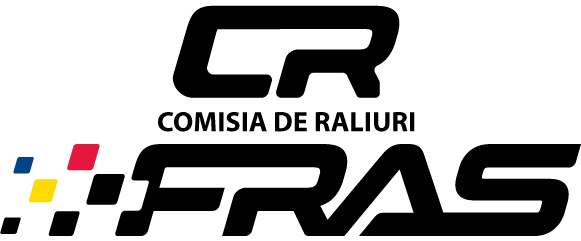 Cerere pentru derogare de laRegulamentul Național de RaliuriAceastă cerere se trimite pe adresa de email: raliuri@fras.roNumele raliului:Data de desfășurare:Cerere solicitată pentru:Cerere solicitată pentru:Motivul:Motivul:Propunerea:Propunerea:Nerespectarea articolului / articolelor din Regulamentul Național de Raliuri:Nerespectarea articolului / articolelor din Regulamentul Național de Raliuri:Cerere solicitată de:Director Organizatoric:Data:Cerere acceptată / respinsă:(Se completează de către Comisia de Raliuri)Data:(Se completează de către Comisia de Raliuri)